ПРОЕКТ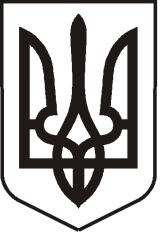 УКРАЇНАЛУГАНСЬКА   ОБЛАСТЬПОПАСНЯНСЬКА  МІСЬКА  РАДАВИКОНАВЧИЙ КОМІТЕТРIШЕННЯ 21 грудня 2015 р.                                     м. Попасна	                                              №  Про схвалення проекту міськоїПрограми розвитку фізкультури і спорту у м.Попасна на 2016 рік     Заслухавши інформацію начальника організаційного відділу виконкому Попаснянської міської ради щодо міської Програми розвитку фізкультури і спорту у м. Попасна на 2016 рік, з метою реалізації першочергових і перспективних заходів, спрямованих на створення належних умов для підвищення ефективного розвитку фізкультури і спорту у  м. Попасна, здійснення заходів для розвитку фізичної культури і спорту, керуючись  ст.ст.25, 52 Закону України «Про місцеве самоврядування в Україні»,   виконавчий комітет Попаснянської  міської радиВИРІШИВ:Схвалити проект міськоїПрограми розвитку фізкультури і спорту у м. Попасна на 2016 рік (додається) та винести її на розгляд чергової сесії Попаснянської міської ради.Контроль за виконанням даного рішення покласти на заступника міського голови Гапотченко І.В.      Міський голова                                                                                    Ю.І. ОнищенкоПідготувала Висоцька 3 19 19	                                                                                                        Додаток                                                                    до рішення  виконкому                                                                     міської ради                                                                    від  21.12.2015 №ПРОЕКТМіськаПрограмарозвитку  фізичної культури і спортуу м. Попасна  на 2016 рікм.ПопаснаЗагальні положення
       Фізична культура і спорт є складовою частиною виховного процесу дітей та підлітків, учнівської та студентської молоді, відіграють важливу роль у зміцненні  здоров’я, підвищенні фізичних і функціональних можливостей організму людини, забезпеченні здорового дозвілля, збереженні тривалості активного життя   дорослого населення.
          В місті проводиться певна робота, спрямована на стабілізацію розвитку масової фізичної культури і спорту, збереження  всіх складових її діяльності.
  Проте рівень розвитку фізичної культури і спорту, ще не відповідає сучасним вимогам і не може задовольнити потреб населення. Відсутня чітко скоординована програма взаємодії різних державних структур і громадських організацій, які беруть участь у фізкультурно-спортивному русі. Громадська думка та соціальна практика здебільшого ігнорують можливості фізичної культури і спорту у вирішенні важливих соціально - економічних проблем.  Спостерігається тенденція до зниження середньої тривалості життя, яка на 10 - 15 років нижча, ніж в економічно розвинутих європейських країнах. Викликає стурбованість демографічна ситуація в м. Попасна.  Водночас, нинішній рівень розвитку фізичної культури у нашій країні і, зокрема, в м.Попасна не задовольняє потреб населення. Недооцінюються її можливості у формуванні здорового способу життя та зміцненні здоров’я населення, профілактиці шкідливих звичок, передусім серед молоді. Нагальним залишається питання забезпечення оптимальної рухової активності у структурі життєдіяльності та дозвілля громадян.   На сьогодні існує потреба у проведенні якісних змін у сфері фізичної культури і спорту на основі використання сучасних підходів, об’єднання зусиль зацікавлених організацій та широких верств населення. Мета та основні завдання Програми
        Метою Програми є залучення широких верств населення до масового спорту, популяризації здорового способу життя та фізичної реабілітації, максимальної реалізації здібностей обдарованої молоді у дитячо-юнацькому, резервному спорті, спорті вищих досягнень та виховання її в дусі олімпізму.Основні завдання Програми - впровадження дієвої системи фізкультурної просвіти населення, яка б сприяла формуванню традицій і культури здорового способу життя, престижу здоров’я;- залучення громадян до регулярних занять фізкультурою і спортом за місцем проживання та в місцях масового відпочинку населення;- збереження наявної з подальшим удосконаленням матеріально – спортивної бази за місцем проживання та ефективне її використання;- визначення та задоволення місцевих потреб у кваліфікованих кадрах, підвищення професійного рівня роботи фахівців фізичного виховання;- надання підтримки становленню та впровадження ринку доступних і якісних оздоровчих, рекреаційних та реабілітаційних послуг;- створення системи інформування населення через засоби масової інформації про роль і значення масового спорту у житті суспільства та кожної людини.
Фінансове забезпечення
    Фінансування програми здійснюється за рахунок коштів, які щороку передбачаються в міському бюджеті для виконання програм і заходів розвитку фізичної культури і спорту, а також інших джерел.Очікувані результати від реалізації заходів Програми
Прийняття Програми дозволить:удосконалити умови та форми діяльності усіх складових сфер фізичної культури і спорту, у тому числі кадрового, матеріально – технічного та інформаційного забезпечення;підвищити ефективність фізичного виховання та масового спорту у формуванні здорового способу життя населення міста.
Організація і контроль за виконанням програми
           Координацію діяльності та контроль за виконанням Програми розвитку фізкультури і спорту у    м. Попасна на 2016 рік покладається на організаційний відділ виконкому Попаснянської міської ради. 
Заходи Програми розвитку фізкультури і спорту у  м. Попасна на 2016 рік 1. Проведення ІІІ Спартакіади серед учнів шкіл міста.Організаційний відділ виконкому Попаснянської міської ради, Попаснянський МСЗ «Відродження» січень-березень 2016 року2. Провести масове купання у ополонці на Водохрещення.                 
Організаційний відділ виконкому Попаснянської міської ради січень 2016 року3. Прийняти участь у  Чемпіонаті області по класичному жиму лежачи.Попаснянський МСЗ «Відродження»лютий 2016 року 4. Провести змагання з зимових видів спорту для школярів міста.Організаційний відділ виконкому Попаснянської міської ради, Попаснянський МСЗ «Відродження» лютий 2016 року5. Прийняти участь у Чемпіонаті області з пауерліфтингу серед інвалідів.Попаснянський МСЗ «Відродження»лютий 2016 року 7. Прийняти участь у Чемпіонаті області з класичного пауерліфтингу.Попаснянський МСЗ «Відродження»березень 2016 року8. Прийняти участь у Чемпіонаті України по класичному жиму лежачи.Попаснянський МСЗ «Відродження»березень 2016 року9. Прийняти участь у Чемпіонаті області з армрестлінгу. Попаснянський МСЗ «Відродження»березень 2016 року10. Прийняти участь у Чемпіонаті області з важкої атлетики для юнаків.Попаснянський МСЗ «Відродження»квітень 2016 року11. Прийняти участь у Чемпіонаті України з пауерліфтингу серед інвалідів.Попаснянський МСЗ «Відродження»квітень 2016 року12. Прийняти участь у Чемпіонаті України з класичного пауерліфтингу.Попаснянський МСЗ «Відродження»квітень 2016 року13. Прийняти участь у Чемпіонаті України з армрестлінгу.Попаснянський МСЗ «Відродження»квітень 2016 року
14. Провести відкритий турнір з міні-футболу.Організаційний відділ  виконкому Попаснянської міської ради, Попаснянський МСЗ «Відродження»квітень 2016 року15. Прийняти участь у Чемпіонаті області з карате.Попаснянський МСЗ «Відродження»квітень 2016 року16. Прийняти участь у Чемпіонаті України з карате.Попаснянський МСЗ «Відродження» травень 2016 року17. Прийняти участь у Чемпіонаті України з пауерліфтингу.Попаснянський МСЗ «Відродження»травень 2016 року18. Прийняти участь у Чемпіонаті України з важкої атлетики для юнаків і дівчат до 17 років.Попаснянський МСЗ «Відродження»травень 2016 року19. Прийняти участь у Кубку світу з важкої атлетики.Попаснянський МСЗ «Відродження»серпень 2016 року20. Прийняти участь у Чемпіонаті світу з пауерліфтингу.Попаснянський МСЗ «Відродження»вересень 2016 року21. Провести щорічний велопробіг «Душею з Україною» для всіх мешканців міста.Організаційний відділ  виконкому Попаснянської міської ради, Попаснянський МСЗ «Відродження»вересень  2016 року22. Прийняти участь у Кубку області з важкої атлетики.Попаснянський МСЗ «Відродження»вересень2016 року23. Прийняти участь у Чемпіонаті України з важкої атлетики для юнаків і дівчат до 13 років.Попаснянський МСЗ «Відродження»жовтень 2016 року24.  Прийняти участь у Кубку області з класичного пауерліфтингу пам’яті ТемураЮлдашевича.Попаснянський МСЗ «Відродження»листопад 2016 року25. Провести ІV Спартакіаду серед учнів шкіл міста.Організаційний відділ виконкому Попаснянської міської ради, Попаснянський МСЗ «Відродження» листопад-грудень 2016 року26. Прийняти участь у Чемпіонаті світу з важкої атлетики.Попаснянський МСЗ «Відродження» грудень 2016 року  27. Забезпечити збереження та розвиток мережі дитячо – підліткових, фізкультурно-спортивних клубів за місцем проживання населення, їх утримання, обладнання, ремонт.  Організаційний відділ виконкому Попаснянської міської ради, КП «СКП», ОСББ міста 2016 рік 
28. Провести щорічний весняний місячник з ремонту та облаштування спортивних майданчиків.Організаційний відділ виконкому Попаснянської міської ради, КП «СКП», ПП «Центроград - Попасна», ПП «Елітжитлком», ОСББ міста  2016 рік29. Провести спортивно – масові заходи, присвячені Дню міста, Дню фізкультурника,                           Дню захисту дітей.                     
Організаційний відділ виконкому Попаснянської міської ради, Попаснянський МСЗ«Відродження»2016 рік
30. Передбачити у планах забудов міста площинні спортивні споруди (спортмайданчики, гімнастичні містечка), у тому числі в парках культури і місцях масового відпочинку населення.Організаційний відділ виконкому Попаснянської міської ради,відділ ЖКГ,  архітектури, містобудування та землеустрою виконкому Попаснянської міської ради
2016 рік31.  Надавати консультативно-методичну допомогу суб’єктам господарювання, клубам, що здійснюють діяльність у сфері фізичної культури і масового спорту щодо дотримання вимог ліцензійного законодавства України.
Організаційний відділ виконкому Попаснянської міської ради.
2016 рік

32.  Забезпечити медичним обслуговуванням фізкультурників та спортсменів при проведенні фізкультурно-оздоровчих та спортивно-масових заходів різного рівня за місцем проживання та в місцях масового відпочинку населення. 
Попаснянський МСЗ «Відродження»
2016 рік33.  Постійно інформувати населення через засоби масової інформації про роль фізичної культури і спорту у житті суспільства та кожної людини.Організаційний відділ виконкому Попаснянської міської ради
2016 рік
34. Передбачити у місцевому бюджеті фінансування заходів, робіт та послуг на виконання повноважень органу місцевого самоврядування у сфері фізичної культури та спорту.Фінансово-господарський відділ виконкому Попаснянської міської ради2016 рік35.Відзначати кращих спортсменів міста згідно Програми роботи з обдарованими дітьми та молоддю м. Попасна на 2016 рік.  Організацій відділ та фінансово-господарський відділ виконкому Попаснянської міської ради2016 рік

Керуючий справами                                                                     Л.А.Кулік